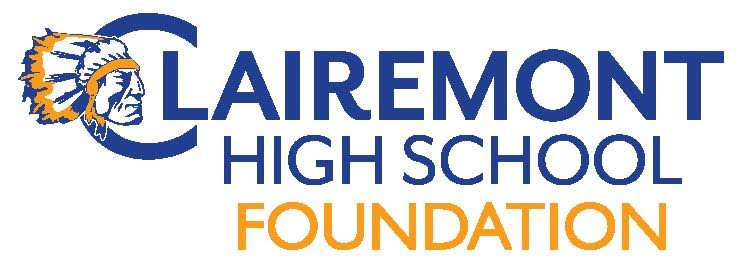 Clairemont High School Foundation Meeting September 5, 2016Kleege Residence 12:00pmAGENDACall to order:Introductions:Approve Minutes: July 22, August 26Foundation Reports:	Treasurer : Budget	Fundraising: merchandise, Chieftain PledgeCommunications: promotional opportunities-prepared package	Website	Alumni Outreach/Building Database	Hospitality : meeting mixer at BlackthornNew Business:	Grant/Sponsorship Request  (AOB Partner Donation Proposal of $2000 and 60 volunteers on Friday, September 30 for campus Beautification)2016-17 Permit Requirements (use of facilities/meetings/fundraising, 50/50 raffle)Upcoming Events:	9/9 Fun Friday 9/10 Movie Night (Sport fundraising)9/13 Meeting/Mixer	Ongoing:	Lowe’s Grant (Front Beautification)Jimmie Johnson (Library Modernization)	Old Business:	 				Adjourn Meeting:Next Meeting Date:	9/13  Foundation Meet & Greet Mixer @ Blackthorn, 10/11, 11/8, 12/13(mixer), 1/10, 2/15, 3/14, 4/11, 5/9, 6/13(mixer) @7:30pm2/15-2/16  Have a Heart, 4/8 Spring Fling, 5/2-5/8  Staff Appreciation Luncheon